Not: Bu form elektronik ortamda doldurulacaktır. Formun yazıcıdan dökümü alındıktan sonra tüm sayfaları araştırmacı tarafından imzalanacaktır.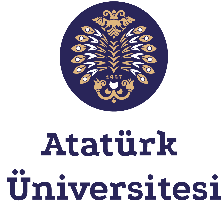 T.C.ATATÜRK ÜNİVERSİTESİ REKTÖRLÜĞÜSPOR BİLİMLERİ FAKÜLTESİETİK KURUL BAŞVURU FORMUBAŞVURU SAHİBİBAŞVURU SAHİBİBAŞVURU SAHİBİ     Adı Soyadı (Unvanı):Metin girmek için burayı tıklatın.Metin girmek için burayı tıklatın.Fakültesi /Anabilim Dalı:  Metin girmek için burayı tıklatın.Metin girmek için burayı tıklatın.E-posta:Metin girmek için burayı tıklatın.Metin girmek için burayı tıklatın.Telefon:Metin girmek için burayı tıklatın.Metin girmek için burayı tıklatın.İmza:Başvuruda sağlanan bilgilerin doğru olduğunu;Araştırmanın protokole, yönetmeliklere, güncel Helsinki Bildirgesi’nde belirtilen ilkelere, Klinik Uygulamaları ilkelerine ayrıca gerekli izinleri ve onayları  alarak uygun olarak gerçekleştirileceğini;Araştırma ekibini (laborutuvar ekibi, araştırma hemşiresi gibi dahil) araştırma hakkında bilgilendirdiğimi,Çalışma grubunu araştırma hakkında bilgilendirdiğimi,Önerilen araştırmanın gerçekleştirilebilir nitelikte olduğunu;Şüphe edilen ciddi advers etkilere ilişkin raporları ve güvenililik raporlarını ilgili kılavuzlara uygun olarak sunacağımı;Başvuruda sağlanan bilgilerin doğru olduğunu;Araştırmanın protokole, yönetmeliklere, güncel Helsinki Bildirgesi’nde belirtilen ilkelere, Klinik Uygulamaları ilkelerine ayrıca gerekli izinleri ve onayları  alarak uygun olarak gerçekleştirileceğini;Araştırma ekibini (laborutuvar ekibi, araştırma hemşiresi gibi dahil) araştırma hakkında bilgilendirdiğimi,Çalışma grubunu araştırma hakkında bilgilendirdiğimi,Önerilen araştırmanın gerçekleştirilebilir nitelikte olduğunu;Şüphe edilen ciddi advers etkilere ilişkin raporları ve güvenililik raporlarını ilgili kılavuzlara uygun olarak sunacağımı;Başvuruda sağlanan bilgilerin doğru olduğunu;Araştırmanın protokole, yönetmeliklere, güncel Helsinki Bildirgesi’nde belirtilen ilkelere, Klinik Uygulamaları ilkelerine ayrıca gerekli izinleri ve onayları  alarak uygun olarak gerçekleştirileceğini;Araştırma ekibini (laborutuvar ekibi, araştırma hemşiresi gibi dahil) araştırma hakkında bilgilendirdiğimi,Çalışma grubunu araştırma hakkında bilgilendirdiğimi,Önerilen araştırmanın gerçekleştirilebilir nitelikte olduğunu;Şüphe edilen ciddi advers etkilere ilişkin raporları ve güvenililik raporlarını ilgili kılavuzlara uygun olarak sunacağımı;ARAŞTIRMACILAR (Gerektiğinde Bu Bölümü Çoğaltınız)ARAŞTIRMACILAR (Gerektiğinde Bu Bölümü Çoğaltınız)ARAŞTIRMACILAR (Gerektiğinde Bu Bölümü Çoğaltınız)       Adı Soyadı (Unvanı):Metin girmek için burayı tıklatın.Metin girmek için burayı tıklatın.Fakültesi /Anabilim Dalı:  Metin girmek için burayı tıklatın.Metin girmek için burayı tıklatın.E-posta:Metin girmek için burayı tıklatın.Metin girmek için burayı tıklatın.Telefon:Metin girmek için burayı tıklatın.Metin girmek için burayı tıklatın.İmza:YARDIMCI ARAŞTIRMACI (Varsa)                      YARDIMCI ARAŞTIRMACI (Varsa)                      YARDIMCI ARAŞTIRMACI (Varsa)                             Adı Soyadı (Unvanı):Metin girmek için burayı tıklatın.Metin girmek için burayı tıklatın.Fakültesi /Anabilim Dalı:  Metin girmek için burayı tıklatın.Metin girmek için burayı tıklatın.E-posta:Metin girmek için burayı tıklatın.Metin girmek için burayı tıklatın.Telefon:Metin girmek için burayı tıklatın.Metin girmek için burayı tıklatın.İmza:ARAŞTIRMANIN TÜRÜARAŞTIRMANIN TÜRÜBaşvuru Tarihi.…/ .…/ 20….ARAŞTIRMANIN ADIARAŞTIRMANIN ADIARAŞTIRMANIN ADI………………………………………………………………………………………………………………………………………………………………………………………………………………………………………………………………………………………………………………………………………………………………………………………………………………………………………………………………………………………………………………………………………………………………………………………………………………………………………………………………………………………………………………………………………………………………………………………………………………………………………………………………………………………………………………………………………………………………………………………………………………………………………………………………………………………………ÇALIŞMANIN GEREKÇESİ VE AMACI: (En fazla 50 kelime ile sınırlandırılacak)ÇALIŞMANIN GEREKÇESİ VE AMACI: (En fazla 50 kelime ile sınırlandırılacak)ÇALIŞMANIN GEREKÇESİ VE AMACI: (En fazla 50 kelime ile sınırlandırılacak)………………………………………………………………………………………………………………………………………………………………………………………………………………………………………………………………………………………………………………………………………………………………………………………………………………………………………………………………………………………………………………………………………………………………………………………………………………………………………………………………………………………………………………………………………………………………………………………………………………………………………………………………………………………………………………………………………………………………………………………………………………………………………………………………………………………………………………………………………………………………………………………………………………………………………………………………………………………………………………………………………………………………………………………………………………………………………………………………………………………………………………………………………………………………………………………………………………………………………………………………………………………………………………………………………………………………………………………………………………………………………………………………………………………………………………………………………………………………………………………………………………………………………………………………………………………………………………………………………………………………………………………………7.ARAŞTIRMANIN NİTELİĞİ (Kan, idrar, doku, radyolojik görüntü, anket, Egzersiz gibi vücut fizyolojisi çalışması  gibi7.ARAŞTIRMANIN NİTELİĞİ (Kan, idrar, doku, radyolojik görüntü, anket, Egzersiz gibi vücut fizyolojisi çalışması  gibi7.ARAŞTIRMANIN NİTELİĞİ (Kan, idrar, doku, radyolojik görüntü, anket, Egzersiz gibi vücut fizyolojisi çalışması  gibi………………………………………………………………………………………………………………………………………………………………………………………………………………………………………………………………………………………………………………………………………………………………………………………………………………………………………………………………………………………………………………………………………………………………………………………………………………………………………………………………………………………………………………………………………………………………………………………………………………………………………………………………………………………………………………………………………………………………………………………………………………………………………………………………………………………………………………………………………………………………………………………………………………………………………………………………………………………………………………………………………………………………………………………………………………………………………………………………………………………………………………………………………………………………………………………………………………………………………………………………………………………………………………………………………………………………………………………………………………………………………………………………………………………………………………………………………………………………………………………………………………………………………………………………………………………………………………………………………………………………………………………………8. ARAŞTIRMANIN MATERYAL VE METODU (Çalışmanın nasıl yapılacağı, anlaşılır bir şekilde özet olarak verilecektir. En fazla 150 kelime ile sınırlandırılacak)8. ARAŞTIRMANIN MATERYAL VE METODU (Çalışmanın nasıl yapılacağı, anlaşılır bir şekilde özet olarak verilecektir. En fazla 150 kelime ile sınırlandırılacak)8. ARAŞTIRMANIN MATERYAL VE METODU (Çalışmanın nasıl yapılacağı, anlaşılır bir şekilde özet olarak verilecektir. En fazla 150 kelime ile sınırlandırılacak)………………………………………………………………………………………………………………………………………………………………………………………………………………………………………………………………………………………………………………………………………………………………………………………………………………………………………………………………………………………………………………………………………………………………………………………………………………………………………………………………………………………………………………………………………………………………………………………………………………………………………………………………………………………………………………………………………………………………………………………………………………………………………………………………………………………………………………………………………………………………………………………………………………………………………………………………………………………………………………………………………………………………………………………………………………………………………………………………………………………………………………………………………………………………………………………………………………………………………………………………………………………………………………………………………………………………………………………………………………………………………………………………………………………………………………………………………………………………………………………………………………………………………………………………………………………………………………………………………………………………………………………………………………………………………………………………………………………………………………………………………………………………………………………………………………………………………………………………………………………………………………………………………………………………………………………………………………………………………………………………………………………………………………………………………………………………………………………………………………………………………………………………………………………………………………………………………………………………………………………………………………………………………………………………………………………………………………………………………………………………………………………………………………………………………………………………………………………………9.LİTERATÜRLER9.LİTERATÜRLER9.LİTERATÜRLER………………………………………………………………………………………………………………………………………………………………………………………………………………………………………………………………………………………………………………………………………………………………………………………………………………………………………………………………………………………………………………………………………………………………………………………………………………………………………………………………………………………………………………………………………………………………………………………………………………………………………………………………………………………………………………………………………………………………………………………………………………………………………………………………………………………………………………………………………………………………………………………………………………………………………………………………………………………………………………………………………………………………………………………………………………………………………………………………………………………………………………………………………………………………………………………………………………………………………………………………………………………………………………………………………………………………………………………………………………………………………………………10.ANAHTAR KELİMELER (Çalışmayı tanımlayacak 3-5 anahtar kelime)10.ANAHTAR KELİMELER (Çalışmayı tanımlayacak 3-5 anahtar kelime)10.ANAHTAR KELİMELER (Çalışmayı tanımlayacak 3-5 anahtar kelime)………………………………………………………………………………………………………………………………………………………………………………………………………………………………………………………………………………………………………………………………………………………11.ARAŞTIRMA ÇALIŞMASI İÇİN ÖNGÖRÜLEN SÜRE     11.ARAŞTIRMA ÇALIŞMASI İÇİN ÖNGÖRÜLEN SÜRE     11.ARAŞTIRMA ÇALIŞMASI İÇİN ÖNGÖRÜLEN SÜRE     Başlangıç tarihi: .…/ .…/ 20….                                  Tahmini bitiş tarihi: .…/ .…/20….Başlangıç tarihi: .…/ .…/ 20….                                  Tahmini bitiş tarihi: .…/ .…/20….Başlangıç tarihi: .…/ .…/ 20….                                  Tahmini bitiş tarihi: .…/ .…/20….12.ARAŞTIRMA ÇALIŞMASININ YAPILACAĞI YER12.ARAŞTIRMA ÇALIŞMASININ YAPILACAĞI YER12.ARAŞTIRMA ÇALIŞMASININ YAPILACAĞI YER☐  Klinik / Poliklinik:………………………………………………………………………………………..☐  Laboratuvar:………………………………………………………………………………………………☐  Saha:………………………………………………………………………………………………………  ☐ Diğer (Açık yazınız):……………………………………………………………………………...………☐  Klinik / Poliklinik:………………………………………………………………………………………..☐  Laboratuvar:………………………………………………………………………………………………☐  Saha:………………………………………………………………………………………………………  ☐ Diğer (Açık yazınız):……………………………………………………………………………...………☐  Klinik / Poliklinik:………………………………………………………………………………………..☐  Laboratuvar:………………………………………………………………………………………………☐  Saha:………………………………………………………………………………………………………  ☐ Diğer (Açık yazınız):……………………………………………………………………………...………13.ARAŞTIRMA KAPSAMINDA YAPILACAK LABORATUAR ANALİZLERİ13.ARAŞTIRMA KAPSAMINDA YAPILACAK LABORATUAR ANALİZLERİ13.ARAŞTIRMA KAPSAMINDA YAPILACAK LABORATUAR ANALİZLERİ☐  Biyokimyasal testler: …………………………………………………………………………………………………………………………………………………………………………………………………………..☐  Biyokimyasal testler: …………………………………………………………………………………………………………………………………………………………………………………………………………..☐  Biyokimyasal testler: ………………………………………………………………………………………………………………………………………………………………………………………………………….. ☐  Mikrobiyolojik testler: …………………………………………………………………………………..…………………………………………………………………………………………………………………….. ☐  Mikrobiyolojik testler: …………………………………………………………………………………..…………………………………………………………………………………………………………………….. ☐  Mikrobiyolojik testler: …………………………………………………………………………………..……………………………………………………………………………………………………………………..☐  Histolojik testler: ………………………………………………………………………………………………………………………………………………………………………………………………………………..☐  Histolojik testler: ………………………………………………………………………………………………………………………………………………………………………………………………………………..☐  Histolojik testler: ………………………………………………………………………………………………………………………………………………………………………………………………………………..☐ Patolojik testler: …………………………………………………………………………………..……………………………………………………………………………………………………………………………..☐ Patolojik testler: …………………………………………………………………………………..……………………………………………………………………………………………………………………………..☐ Patolojik testler: …………………………………………………………………………………..……………………………………………………………………………………………………………………………..☐ Radyolojik testler: ………………………………………………………………………………………………………………………………………………………………………………………………………………..☐ Radyolojik testler: ………………………………………………………………………………………………………………………………………………………………………………………………………………..☐ Radyolojik testler: ………………………………………………………………………………………………………………………………………………………………………………………………………………..☐ Analitik testler: …………………………………………………………………………………………………………………………………………………………………………………………………………………..☐ Analitik testler: …………………………………………………………………………………………………………………………………………………………………………………………………………………..☐ Analitik testler: …………………………………………………………………………………………………………………………………………………………………………………………………………………..☐ Diğer (Açık yazınız): ………………………………………………………………………………….………………………………………………………………………………………………………………………..☐ Diğer (Açık yazınız): ………………………………………………………………………………….………………………………………………………………………………………………………………………..☐ Diğer (Açık yazınız): ………………………………………………………………………………….………………………………………………………………………………………………………………………..14.EKLENECEK BELGELER (Çalışmanın niteliğine göre)14.EKLENECEK BELGELER (Çalışmanın niteliğine göre)14.EKLENECEK BELGELER (Çalışmanın niteliğine göre)1.	Başvuru Dilekçesi  (Spor Bilimleri Fakültesi Etik Kurul Başkanlığına)             2.	Çalışmanın  yapılacağı laboratuvar / anabilim dalı izin yazısı (multidisipliner çalışmalar için)3.   Çalışmanın niteliğine göre hazırlanmış anket, ölçek, hasta takip formu vb. belgeler4.   Güncel Helsinki bildirgesi5.   Çıkar ilişkisi olmadığına dair taahhütname6.    Bilgilendirilmiş Gönüllü Olur Formu1.	Başvuru Dilekçesi  (Spor Bilimleri Fakültesi Etik Kurul Başkanlığına)             2.	Çalışmanın  yapılacağı laboratuvar / anabilim dalı izin yazısı (multidisipliner çalışmalar için)3.   Çalışmanın niteliğine göre hazırlanmış anket, ölçek, hasta takip formu vb. belgeler4.   Güncel Helsinki bildirgesi5.   Çıkar ilişkisi olmadığına dair taahhütname6.    Bilgilendirilmiş Gönüllü Olur Formu1.	Başvuru Dilekçesi  (Spor Bilimleri Fakültesi Etik Kurul Başkanlığına)             2.	Çalışmanın  yapılacağı laboratuvar / anabilim dalı izin yazısı (multidisipliner çalışmalar için)3.   Çalışmanın niteliğine göre hazırlanmış anket, ölçek, hasta takip formu vb. belgeler4.   Güncel Helsinki bildirgesi5.   Çıkar ilişkisi olmadığına dair taahhütname6.    Bilgilendirilmiş Gönüllü Olur Formu